Source: APG15-4/OUT-04(Rev.1)APT preliminary views on WRC-15 agenda item 7 from APG15-4Agenda Item 7: to consider possible changes, and other options, in response to Resolution 86 (Rev. Marrakesh, 2002) of the Plenipotentiary Conference, an advance publication, coordination, notification and recording procedures for frequency assignments pertaining to satellite networks, in accordance with Resolution 86 (Rev.WRC-07) to facilitate rational, efficient, and economical use of radio frequencies and any associated orbits, including the geostationary - satellite orbit;Resolution 86 (Rev.WRC-07): Implementation of Resolution 86 (Rev. Marrakesh, 2002) of the Plenipotentiary Conference	GENERAL CONSIDERATIONSAPT Preliminary Views:APT Members support the review of the advance publication, coordination, notification and recording procedures of satellite networks subject to this Agenda Item in accordance with Resolution 86 (Rev. WRC-07), on the basis that activity under this Agenda Item would not be used to make any change to the Table of Frequency Allocations of Article 5 RR and associated footnotes of that Article. This should be done by careful consideration of each issue under this Agenda Item respectively taking into account rational and efficient use of orbit/spectrum resources.APT Members are of the view that this issue is for the purpose of improvement of advanced publication, coordination and notification procedures, but not used as allowing new WRC Agenda Items.Other viewsSome APT Members continue to examine the entire regulatory regime governing the use of the orbital/spectrum resources in the space services as contained in Articles 9, 11, 13, 14 and 15 and their associated Rules of Procedure as well as all relevant Appendices and Annexes and Resolutions of the previous WRCs with a view to giving a new and fresh look for comprehensive  review  of applicable regulatory regime to space services as mentioned in Annex-19 to Document 4A/468 and Annex-8 to Document SC-WP/34, in details.Some other APT Members do not support the concept of comprehensive and entire review of applicable regulatory regime to space services.Specific IssuesIssue A: Informing the BR of a suspension under RR No. 11.49 beyond six monthsAPT Preliminary Views:Some APT Members support Method A1 (NOC) in the Section 5/7/1 of the Chapter 5 of the draft CPM Report.Some APT Members support to modify RR No. 11.49 to specify the regulatory consequence when an administration notifies the Bureau of a suspension beyond the required six-month period.Other view:One APT Member does not support Option B of Method A2.Issue B: Publication of information on bringing into use of satellite networks at the ITU websiteAPT Preliminary Views:APT Members are of the view that it is necessary to make available the information on bringing into use and suspension of satellite networks on the ITU website and publish it in the BR IFIC. Issue C: Review or possible cancellation of advance publication mechanism for satellite networks subject to coordination under Section II of Article 9 of the Radio RegulationsAPT Preliminary Views: APT Members are of the view that potential impact of API suppression and the required necessary transitional measures should be carefully studied before making any decision.Issue D: General use of modern electronic means of communications in coordination and notification proceduresAPT Preliminary Views:APT Members are of the view that modern electronic means can be used as far as possible, but without replacing “telegram”, “telex” or “fax” since telefax is still used in many administrations as the most reliable means of communication due to the fact that in some instances, in particular, in some developing countries internet may not be always available.  Issue E: Failure of a satellite during the ninety-day bringing into use periodAPT Preliminary Views:APT Members have a view that it is appropriate to consider the situation on case-by-case basis.Other Views:One APT member supports Method E2 in Section 5/7/5 of Chapter 5 of the draft CPM Report provided by SC.Issue F: Modifications to RR Appendix 30B in relation to the suspension of use of a frequency assignment recorded in the MIFRAPT Preliminary Views:APT Members support the single Method in Section 5/7/6 of  Chapter 5 of the draft CPM Report provided by SC which an alignment between RR Appendix 30B, RR Article 11 and RR Appendices 30 and 30A in relation to the suspension of use of a frequency assignment is required.Should WRC-15 adopt additional modifications to RR No. 11.49 and section 5.2.10 of RR Appendices 30 and 30A, WRC-15 is invited to consider the alignment of provisions pertaining to suspension of a frequency assignment in RR Appendix 30B with those modifications.Issue G: Clarification of bringing into use information provided under RR No. 11.44/11.44BAPT Preliminary Views:APT members support the single Method in Section 5/7/7 of Chapter 5 of the draft CPM Report provided by SC.Other Views:One APT member needs further study.One APT member supports the Method as Method H3 in Section 5/7/8 of Chapter 5 of the draft CPM Report provided by SC.Issue H: Using one space station to bring frequency assignments at different orbital locations into use within a short period of timeAPT Preliminary Views:No consensus was reached on appropriate method to satisfy this issue, which needs further consideration.Issue I: Possible method to mitigate excessive satellite network filings issueAPT Preliminary Views:APT Members are of the view that it requires to carefully review the Methods proposed by the WP4A and SC to determine final position at APG15-5 meeting. Issue:  Steerable beams and antenna gain contour covering area beyond Submitted service area (Annex 2 to Appendix 4 of the RR)APT Preliminary ViewsAPT members support the need of consideration of this issue which to be required further study.Issue: Possible harmonization of certain provisions of Article 4 of Appendices 30 and 30A with those of Appendix 30B,  specifically on the issue of replacement of tacit with specific AgreementAPT Preliminary Views:APT Members support the consideration of the possible harmonization of certain provisions of Article 4 of Appendices 30 and 30A with those of Appendix 30B, specifically on the issue of replacement of tacit with specific Agreement.Issues for Consideration at APG15-5 Meeting	APT Members are encouraged to submit contributions to the next meeting.Issue [X] – Review of the orbital position limitations in Annex 7 to RR Appendix 30 APT Preliminary Views:APT Members support no change to the Radio Regulations under this issue. Issue: Harmonization of regulatory texts in Appendix 30 and Appendix 30B  in regard with exclusion of the territory of an administration from the service area of a satellite network subject to these appendicesAPT Preliminary ViewsAPT members support the objectives of the document APG15-4 / INP-40(IRN) and   need further study in a view to be finalized at APG15-5.__________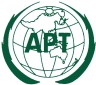 ASIA-PACIFIC TELECOMMUNITYThe APT Conference Preparatory  Group for WRC-15 The APT Conference Preparatory  Group for WRC-15 